В соответствии с Федеральным законом от 21 декабря 1994 г. №69-ФЗ «О пожарной безопасности», во исполнение распоряжения Правительства Республики Саха (Якутия) от 07 февраля 2024 г. №37 «О мерах по охране лесов от пожаров на территории Республики Саха (Якутия) в 2024 году», а также в целях организации работы по профилактике возгораний сухой растительности и принятия дополнительных мер по предупреждению возникновения чрезвычайной ситуации в лесах и усиления работы с населением по проведению надзорно-профилактической деятельности, пресечения фактов незаконной деятельности в лесах в пожароопасный сезон 2024 года:Создать маневренную, патрульно-контрольную группу муниципального образования «Ленский район»:1.1 Утвердить состав групп, согласно приложению №1 к настоящему распоряжению. Определить руководителем патрульно-контрольной группы начальника ОНД по Ленскому району УНД и ПР ГУ МЧС РФ по РС (Я) Гыска Николая Николаевича.3.	Утвердить Положение о деятельности патрульно-контрольной группы МО «Ленский район», согласно приложению №2 к настоящему распоряжению.4.	Утвердить План деятельности патрульно-контрольной группы МО «Ленский район», согласно приложению №3 к настоящему распоряжению.5.	Главам муниципальных образований Ленского района:5.1.		Организовать работу на подведомственных территориях по созданию организации работы патрульных, патрульно-маневренных групп, согласно приложению №2 к настоящему распоряжению.5.2.		Формировать патрульно-маневренные группы из представителей органов местного самоуправления, работников ГКУ РС(Я) «Ленское лесничество», ГБУ РС (Я) «ГПС РС (Я)» ОГПС 19, ОМВД России по РС (Я) по Ленскому району и общественных организаций;5.3.		Определить состав группы, в количестве не менее 4 человек, с указанием ФИО, должности и контактных данных;5.4.		Закрепить автотранспортную технику за патрульно-маневренной группой.5.5.		Предоставить информацию председателю КЧС и ОПБ МО «Ленский район» о проведенных мероприятиях с предоставлением нормативно-правовых актов, в срок до 01 мая 2024 года.5.6.		Содействовать в работе районной патрульно-контрольной группы МО «Ленский район».6.	Главному специалисту управления делами (Иванская Е.С.) опубликовать настоящее распоряжение на официальном сайте администрации муниципального образования «Ленский район».7.	Контроль исполнения настоящего распоряжения оставляю за собой. Глава                                                                      	                 А.В. Черепанов                                                                  Приложение №1                                                                             к распоряжению главы от «     »                   2024 г. № ____________________Состав патрульных, патрульно-маневренных, маневренных и патрульно-контрольных групп на территории МО «Ленский район» и их оснащение Таблица 1Таблица 2Таблица 3Начальник УПР                                                                                                             И.А. Беляев                                                                                                                                                               Приложение №2 к распоряжению главы от «     »                   2024 г. № ____________________Положениео патрульно-контрольной группе муниципального образования «Ленский район»1. Общие положенияНастоящее Положение разработано в соответствии с Федеральными законами от 21 декабря 1994 г. № 69-ФЗ «О пожарной безопасности», от 21 декабря 1994 г. № 68-ФЗ «О защите населения и территорий от чрезвычайных ситуаций природного и техногенного характера», от 06 октября 2003 г. № 131-ФЗ «Об общих принципах организации местного самоуправления в Российской Федерации».Целью реализации Положения является создание условий для осуществления контроля за соблюдением мер пожарной безопасности на территории муниципального образования «Ленский район», выявления нарушений в данной области и привлечения к ответственности виновных лиц.Патрульно-контрольная группа - сводная группа сил и средств, созданная в установленном порядке для осуществления мероприятий в пожароопасный сезон по контролю за порядком проведения профилактических выжиганий сухой растительности, мероприятий по очистке территории от сухих горючих материалов, состоянием противопожарных минерализованных полос, а также принятия мер по пресечению нарушений требований пожарной безопасности и установлению лиц, виновных в совершении административных правонарушений в области пожарной безопасности.Природный пожар - неконтролируемый процесс горения, стихийно возникающий и распространяющийся в природной среде, подлежащий обязательной регистрации.Природное загорание - неконтролируемый процесс горения, стихийно возникающий и распространяющийся в природной среде, создающий угрозу населенному пункту и не подлежащий обязательной регистрации.Район ответственности - (зона) участок земной поверхности, в границах которых предусмотрено реагирование патрульно - контрольной группы.Пожароопасный сезон - часть календарного года в течение которого возможно возникновение природных пожаров.2. Основы организации деятельности патрульно-контрольной группы2.1. Основная цель.Основной целью организации деятельности патрульно-контрольной группы является достижение высокого уровня контроля за соблюдением мер пожарной безопасности на территории Ленского района в пожароопасный сезон. 2.2. Основная задача.Основными задачами организации деятельности патрульно - контрольной группы являются:-	проведение противопожарных рейдовых мероприятий на территории земель различного назначения;-	осуществление контроля за порядком проведения профилактических выжиганий сухой растительности на территории муниципального района;-	осуществление контроля за выполнением собственниками и должностными лицами мероприятий по очистке территории, прилегающей к лесу, от сухой травянистой растительности, пожнивных остатков, валежника, порубочных остатков, мусора и других горючих материалов, полос отвода автомобильных дорог;-	по контролю за созданием, обновлением и содержанием противопожарных минерализованных полос;-	пресечение нарушений требований пожарной безопасности, связанных с выжиганием сухой травянистой растительности, стерни, пожнивных остатков на землях сельскохозяйственного назначения, землях запаса;-	установление лиц, виновных в совершении административных правонарушений и принятие в отношении них мер административного воздействия с уведомлением о результатах работы органов местного самоуправления МО «Ленский район»;-	оказание содействия компетентным органам в расследовании преступлений, связанных с лесными пожарами.2.3. Порядок создания, состав и оснащение патрульно- контрольной группыСоздание патрульно-контрольной группы организуется в соответствии с муниципальными правовыми актами администрации МО «Ленский район» на период пожароопасного сезона.Патрульно-контрольная группа создается численностью не менее пяти человек из числа сотрудников администрации МО «Ленский район», представителей надзорного органа МЧС России, МВД России, лесничеств, и пожарных частей, расположенных на территории МО «Ленский район».2.4. Оснащение патрульно - контрольной группы.Патрульно-контрольная группа должна быть оснащена:-	автомобильной техникой высокой проходимостью для доставки группы;-	спецодеждой (противоэнцефалитные или спец. костюмы);-	средствами связи (сотовые телефоны, радиостанции и (или) средства спутниковой связи);-	биноклем;-	компасом и (или) навигационными приборами;-	картами местности.Оснащение группы осуществляется администрацией МО «Ленский район», организациями и учреждениями, входящими в состав патрульно-контрольной группы, исходя из наличия имеющихся материальных средств.2.5. Планирование работы и порядок реагирования патрульно - контрольной группы Для организации патрулирования территории разрабатываются специальные маршруты и время, исходя из прогноза оперативной обстановки, количества действующих на территории МР «Ленский район» термических точек, поступающей информации. Реагирование патрульно-контрольной группы осуществляется по решению главы администрации МО «Ленский район», председателя районной комиссии по предупреждению и ликвидации чрезвычайных ситуаций и обеспечению пожарной безопасности при получении информации о нарушении мер пожарной безопасности, о загорании, угрозе населенному пункту и т.д. посредством передачи распоряжения непосредственно руководителю группы. Оповещение членов группы организует руководитель группы. Время сбора и реагирования (в рабочее и в не рабочее время) не должно превышать 1 час 30 минут, при этом необходимое материально-техническое имущество группы должно находиться в готовом состоянии для оперативной погрузки в автотранспортное средство.По прибытию на место загорания, место предполагаемого нарушения требований пожарной безопасности, район патрулирования, руководитель патрульно-контрольной группы определяет оперативную обстановку, место предполагаемого очага возгорания, определяет маршрут патрулирования для выявления нарушений пожарной безопасности и поиска возможных нарушителей, докладывает об обстановке главе администрации МО «Ленский район», информирует МКУ «ЕДДС» МО «Ленский район».2.6. Организационное и методическое руководство деятельностью патрульно-контрольной группы.Порядок взаимодействия, общее руководство и контроль за деятельностью группы возлагается на главу администрации МР «Ленский район» и председателя комиссии по предупреждению и ликвидации чрезвычайных ситуаций и обеспечению пожарной безопасности МО «Ленский район».Управление и координация действий администрации МО «Ленский район» по вопросам обеспечения пожарной безопасности в период пожароопасного сезона осуществляется председателем районной комиссии по предупреждению и ликвидации чрезвычайных ситуаций и обеспечению пожарной безопасности, Главным управлением МЧС России по РC(Я). Для непосредственного оперативного руководства группой, ее организационного и методического обеспечения назначается руководитель группы.Руководитель группы:-	организует сбор группы, при ухудшении обстановки, определяет место и время сбора;-	определяет оснащение группы, в зависимости от выполняемых задач;-	определяет маршруты выдвижения в районы проведения работ, ставит задачи членам группы;-	оценивает оперативную обстановку, принимает соответствующие решения, в рамках возложенных полномочий;-	организует информационный обмен с главой администрации МО «Ленский район» и МКУ «ЕДДС» МО «Ленский район»;-	организует исправность техники и оборудования, закрепленного за группой;-	инструктирует членов группы по соблюдению охраны труда и безопасным приемам проведения работы. Учет применения патрульно-контрольной группы ведется в суточном режиме дежурными сменами МКУ «ЕДДС» МО «Ленский район».3. Основные полномочия и функции администрации МО «Ленский район» при организации деятельности патрульно-контрольной группыАдминистрация МО «Ленский район» осуществляет следующие функции:- разрабатывает и издаёт нормативные правовые акты распорядительного характера по вопросам организации безопасности населения и территорий в период прохождения пожароопасного сезона и организуют их исполнение;-	определяет цели и задачи патрульно-контрольной группы, планирует ее деятельность;-	обеспечивает сбор, систематизацию и анализ информации о пожарной обстановке на территории МО «Ленский район», планирует и устанавливает порядок применения группы;-	обеспечивает в деятельности группы комплексное использование имеющихся сил и средств, их взаимодействие с оперативными службами единой государственной системы предупреждения и ликвидации чрезвычайных ситуаций;-	обеспечивает информационный обмен по оперативной обстановке, связанной с природными пожарами;-	осуществляет материально-техническое обеспечение патрульно-контрольной группы в соответствии с полномочиями органов местного самоуправления в области защиты населения и территории МО «Ленский район» от чрезвычайных ситуаций природного и техногенного характера.Начальник УПР                                                             	          И.А. БеляевПриложение №3 к распоряжению главы от «     »                   2024 г. № ____________________ПЛАНдеятельности патрульно-контрольной группы МО «Ленский район»Начальник УПР                                                                    	       И.А. БеляевМуниципальное образование«ЛЕНСКИЙ РАЙОН»Республики Саха (Якутия)Муниципальное образование«ЛЕНСКИЙ РАЙОН»Республики Саха (Якутия)Муниципальное образование«ЛЕНСКИЙ РАЙОН»Республики Саха (Якутия)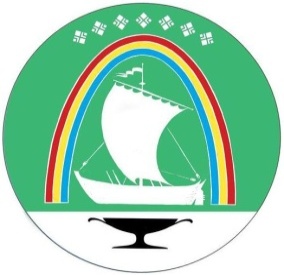 Саха Өрөспүүбүлүкэтин«ЛЕНСКЭЙ ОРОЙУОН» муниципальнайтэриллиитэСаха Өрөспүүбүлүкэтин«ЛЕНСКЭЙ ОРОЙУОН» муниципальнайтэриллиитэ     РАСПОРЯЖЕНИЕ     РАСПОРЯЖЕНИЕ     РАСПОРЯЖЕНИЕ                          Дьаhал                          Дьаhал                          Дьаhал                          Дьаhал                г.Ленск                г.Ленск                г.Ленск                             Ленскэй к                             Ленскэй к                             Ленскэй к                             Ленскэй кот «17» _апреля__ 2024 года                                  № ___01-04-799/4______                 от «17» _апреля__ 2024 года                                  № ___01-04-799/4______                 от «17» _апреля__ 2024 года                                  № ___01-04-799/4______                 от «17» _апреля__ 2024 года                                  № ___01-04-799/4______                 от «17» _апреля__ 2024 года                                  № ___01-04-799/4______                 от «17» _апреля__ 2024 года                                  № ___01-04-799/4______                 от «17» _апреля__ 2024 года                                  № ___01-04-799/4______                 О создании маневренной группы и патрульно-контрольной группы на территории муниципального образования «Ленский район»О создании маневренной группы и патрульно-контрольной группы на территории муниципального образования «Ленский район»О создании маневренной группы и патрульно-контрольной группы на территории муниципального образования «Ленский район»О создании маневренной группы и патрульно-контрольной группы на территории муниципального образования «Ленский район»№ п/пНаименование населенного пунктаКоличество созданныхгруппКоличество созданныхгруппКоличество созданныхгруппЧисленный состав групп, чел.Численный состав групп, чел.Численный состав групп, чел.Количество закрепленной техникиКоличество закрепленной техникиКоличество закрепленной техникиКоличество закрепленного оборудованияКоличество закрепленного оборудованияКоличество закрепленного оборудованияКоличество закрепленного оборудования№ п/пНаименование населенного пунктаПГПМГМГПГПМГМГПГПМГМГвоздуходувкибензопилыМотопомпыРЛОМО «Ленский район»1144 1248г. Ленск11351203210п.Витим1124110110п.Пеледуй1134110000п.Беченча11351101212п.Орто-нахара1125110110с.Чамча1125110110с.Мурья11231103210с.Батамай11231103110п.Южная Нюя1136110215с. Турукта11361101110с.Натора1123330012п.Северная Нюя1124111110п.Дорожный1124011110п.Ярославский1137120210с.Хамра1136010010с.Толон1126110118с.Иннялы1126110115№ п/п№группыНазначенные группы(ПГ, ПМГ, МГ, ПКГ)Численный состав группы (кол-во людей)Руководитель группы (Ф.И.О., должностная категория, тел.)Состав группы(Ф.И.О, тел.)Район ответственности (наименование населенных пунктов)Район ответственности (наименование населенных пунктов)1ПГ3Крамынин И.В. первый зам.главы т.89141141110Кузьмин М.О.. т. 89292166986Мягков В.А. т. 89159971309 Город Ленск Город Ленск2ПГ2Балэр Э.В.глава 89141064076Лиянфу В.В.водитель 89141603966Поселок ВитимПоселок Витим3ПГ3Попова О.Д. зам.главы т.8-9141134058Ануфриева С.А. Тел. 8 914-114-32-56Захаров А.А.Тел. 8 914-252-14-15Представитель ППП(по согласованию)Поселок ПеледуйПоселок Пеледуй4ПГ3Новгородов Р.И. глава наслегат.8-9644273767Мыреев В.К. 89644173696, 89246614855Мордосов А.В., водитель 89627335818с.Беченчас.Беченча5ПГ2Тартыев Алексей Эдуардович – глава МО, т. 89679144311, 28771Симонов А.Н. - 89679256802с.Орто-Нахарас.Орто-Нахара6ПГ2Легантьева Ульяна Сергеевна – ведущий специалист адм., 28188, 89659942150Моякунов Д.Ю. - 89142519216с.Чамчас.Чамча7ПГ2Антонова Анна Валерьевна(заместитель главы наслега), тел.8-967-910-8494Данилова Елизавета Владимировнател.8-968-155-52-78с. Мурьяс. Мурья8ПГ2Яковлев Федор Николаевичтел.39-932Иванов Семен Семеновичс. Батамайс. Батамай9ПГ3Комарова Н.А. гл.спец. адм.т.89243640075Авдеев Н.И. т.89241758333Нечаева Г.В. т.89241642363с. Нюяс. Нюя10ПГ3Жмурова Т.Е. вед.спец.адм.т.89679114617Жмуролв В.А. т.89627375427Балаев А.В. 27948с. Туруктас. Турукта11ПГ2Ощепков Е.Ю. водитель адм. т.89241659557Моедо Андрей Валерьевич89627337173с.Наторас.Натора12ПГ2Устюжанина Н.В. 89841044355Захаров М.И т.89142258863с.Северная Нюяс.Северная Нюя13ПГ2Барташевская С.А.89841041364Барташевский А.Л.89143088988с.Дорожныйс.Дорожный14ПГ3Оленников А.А. т.29326 Оленников Алексей Анатольевич89679254651Леготин Александр Анатольевич89681577085Чагочкин Евгений Николаевич89644152196п.Ярославскийп.Ярославский15ПГ3Барамыгин М.П. т.28633Барамыгин Максим Петрович28622Тарасов Виталий Васильевич28634Барамыгин Игорь Александрович89241679329с.Хамрас.Хамра16ПГ2Кошмелев Алексей Афанасьевич 89627378911Корнилов И.Н. т.89681567036Корнилов В.В. 89676244189с.Толонс.Толон17ПГ2Корнилов Д.И. ИПТ. 45405 Гуринов Михаил Валерьевич т.45429Иванов Петр Андреевич б/тс.Иннялыс.Иннялы18ПМГ5Крамынин И.В. первый зам.главы. т. 89141141110Кузьмин М.О.. т. 89292166986Ткачук А.Н. т. 89241630300Соснин А.А. т. 89241702626Мягков В.А. т. 89159971309 Город Ленск Город Ленск19ПМГ4Кучковский В.С. начальник ПЧ-5 89142952002Васильева А.Б. 89141120851Белянинов С.Л., лесничий89842641579Гавриловских Н.В. 89141197508Поселок ВитимПоселок Витим20ПМГ4Кирсанов А.А..   (глава)Тел. 8-914-113-40-58Попова О.Д. Тел. 8-914-113-40-58Ануфриева С.А. Тел. 8 914-114-32-56Захаров А.А.Тел. 8 914-252-14-15Поселок ПеледуйПоселок Пеледуй21ПМГ5Мыреева С.П. (руководитель ДПК) 89644153022,89246614855Мордосов А.В. 89627335818Попов И.В. 89627315377Яковлев А.А. 89659933310Мыреев Н.К.с.Беченчас.Беченча22ПМГ5Тартыев А.Э. – глава МО, т. 28771, 89679144311Мыреев В.И. – 89659988054Ощепков М.А. – 89644157874Саморцев Г.П. – 89142569467Кусатов А.В. - 89640774873с.Орто-Нахарас.Орто-Нахара23ПМГ5Легантьева У.С. – вед.спец. адм.- 28188, 89659942150Колосов А.Л. -89143073066Федоров Д.А. – 89141170057Легантьев А.Г. -89142781772Моякунов Д.Ю. -89142781772с.Чамчас.Чамча24ПМГ3Сергеев Сергей Иванович(глава наслега), тел.8-924-864-1526Быховская Ирина Сергеевнател.8-967-910-90-74;Саврасевич Евгений Александровичтел.8-967-910-83-77;с. Мурьяс. Мурья25ПМГ3Яковлев Федор Николаевичтел.39-932Иванов Семен Семеновичс. Батамайс. Батамай26ПМГ6Комарова Н.А. гл.спец. адм.т.89243640075Сивков В.Ф. т.89241763899Молотков С.Г. т.89248648820Неткачев О.М. т.89244679150Никитин Е.С. т.89241647908Шашерин Е.Ю. т.89644209345с. Нюяс. Нюя27ПМГ6Жмурова Т.Е. вед.спец.адм.т.89679114617Жмуролв В.А. т.89627375427т.89681626424Балаев А.В. т.27948Еремеев Н.Н. 89679263479Бахарев А.Н. 89679108619Спиридонова Н.А. 89679115467с. Туруктас. Турукта28ПМГ3Ощепков Е.Ю. водитель адм. т.89241659557Ощепков Т.Я. т. 89245920119Ощепков Л.Ю. т. 89243640485с.Наторас.Натора29ПМГ3Банникова Л.Г. (руководитель ДПК с. Северная Нюя), тел.8-914-2795784Захаров М.И.тел.8-914-2258863Носиков А.В.Тел. 8-914-1086183с.Северная Нюяс.Северная Нюя30ПМГ4Кулак В.В ДПК т.89142561137Томилов А.М.Тел.8-914-2526387Кузнецов С.А. тел. 8-914-0051282Примак Д.Ю.Тел.8-914-2550254с.Дорожныйс.Дорожный31ПМГ7Шмаков Александр ВасильевичШмаков Александр Васильевич89679112801Леготин Александр Анатольевич89681577085Калинин Владимир Анатольевич89679112900Козлов Николай Русланович-Тетерин Владимир Евгеньевич89644152598Кокшаров Кирилл Александрович89679112979Пьянзов Геннадий Иванович89627359161с.Ярославскийс.Ярославский32ПМГ6Барамыгин Илья ПетровичБарамыгин Илья Петрович89243659734Тарасов Игорь Витальевич28634Плакутин Андрей Валентинович28631Морозов Сергей Сергеевич89142823204Хамрахаджаев Сергей Иванович28622Теплов Андрей Николаевич28639с.Хамрас.Хамра33ПМГ4Кошмелев Алексей Афанасьевич 89627378911Корнилов И.Н. т.89681567034Терешкин А.П. т.89644292372Корнилов В.В. т.8676844789Терешкин Г.В. т.89627320372с.Толонс.Толон34ПМГ5Корнилов Д.И. ИПТ. 45405 Галимов В.М. 45409Корнилов Ю.И. 45405Гуринов М.А. 45429Терешкин С.П. 45422Терешкин С.Н. 45404с.Иннялыс.Иннялы35МГ14Начальник УПР МО «Ленский район»Беляев И.А. 89248639976От МО «Ленский район»: - 1ед.техн. и л/с:- Мазуркевич А.В. 89246291114От МВД: 1 ед.техн. и л.с:- Шойдоков С.Г. 89836354157- Карелин П.А. 89996841010От МЧС 1 ед.техн. и л.с:Канин Р.А. 89248630138- Островский А.В 89241644646- Тулуш Д.В. 89241646780- Ахмедов Э.Р. 89248692969- Слюсарев А.В. 89248715515- Сидоров Ф.В. 89244615666От Ленского лесничества:- Зорин Р.К. 89248637760От Якутлесресурс: 1 ед. техн. и:- Ощепков С.Н. 89241715987От ГБУ «Авиалесоохрана»: 1 ед. техн. иБагров Олег Витальевич 89241641281От нац.гвардии:- Ахмедханов Р.А.. (по графику) 89244676416Ленский район36ПКГ8Начальник ОНД по Ленскому району Гыска Н.Н.т. 89241774822От МО «Ленский район»- Мазуркевич А.В. 89246291114- Беляев И.А. 89248639976От МВД:- Светлолобов Д.А. 89999490292От ОНД и ПР по Ленскому району:- Дугаржап О.В. т.89142282383- Гавриловских Н.В. т.89141197508т.89248769399От Ленского лесничества: - Фисак А.А. 89841102604От Ленского комитета охраны природы:- Стручков П.М. 89142257007Ленский район№ п/пНаименование муниципального образованияКоличество ПКГЧисленность специалистов ПКГЧисленность специалистов ПКГЧисленность специалистов ПКГЧисленность специалистов ПКГЧисленность специалистов ПКГКоличество закрепленной техники за ПКГКоличество закрепленной техники за ПКГКоличество закрепленной техники за ПКГКоличество закрепленной техники за ПКГКоличество закрепленной техники за ПКГРуководитель группы (Ф.И.О., № сот. телефона)№ п/пНаименование муниципального образованияКоличество ПКГАдминистрация МО «Ленский район»ОНД и ПР по Ленскому районуОМВДГКУ РС(Я) «Ленское лесничество»Ленский комитет охраны природыМО «Ленский район»ОНД и ПР по Ленскому районуОМВДГКУ РС(Я) «Ленское лесничество»Ленский комитет охраны природыРуководитель группы (Ф.И.О., № сот. телефона)1МО «Ленский район»1231111111Начальник ОНД и ПР по Ленскому району Гыска Н.Н.т. 89241774822п/пНаименование мероприятийСрок выполненияИсполнитель1.Рейды и профилактические мероприятия по предупреждению возникновений пожаров от несанкционированных  сельскохозяйственных паловСо схода снежного покрова до 01 июня 2024 г.1. Патрульно-контрольная группа МО;2.Патрульно-маневренные и патрульно-контрольные группы МО поселений.2.Рейды и профилактические мероприятия по местам отдыха населения в лесном фонде улуса в майские и праздничные дни.с 01 по12 мая 2024г.1. Патрульно-контрольная группа МР;2.Патрульно-маневренные и патрульно-контрольные группы МО поселений. 3.Рейды и профилактические мероприятия по ПБ в период весенней охоты.с 14 по 23 мая и с 01 по 04 июня 2024 г.1.Патрульно–контрольная группа МО;2.Патрульно–маневренные и патрульно-контрольные группы МО поселений.4.Рейды и профилактические мероприятия по ПБ период проведения национального праздника Ысыах-2022 г.с 21 по 29 июня 2024 г.1.Патрульно–контрольная группа МО;2.Патрульно–маневренные и патрульно-контрольные группы МО поселений.5.Рейды и профилактические мероприятия по ПБ в лесах во время сенокосных работ  с 10 июля по 31 августа 2024 г.1.Патрульно–контрольная группа МО;2.Патрульно–маневренные и патрульно-контрольные группы МО поселений.6.Усиление рейдов и профилактических мероприятий по ПБ в период установления IV-V класса пожароопасности.В пожароопасный период1.Патрульно–контрольная группа МО;2.Патрульно–маневренные и патрульно-контрольные группы МО поселений.7.Усиление рейдов по ПБ в случае возникновений  крупных лесных пожаров.В пожароопасный период1.Патрульно–контрольная группа МО;2.Патрульно–маневренные и патрульно-контрольные группы МО поселений.8.Рейды и профилактические мероприятия по ПБ в период осенней охоты.с 18 августа до окончания пожароопасного периода1.Патрульно–контрольная группа МО;2.Патрульно–маневренные и патрульно-контрольные группы МО поселений.9.Рейды и профилактические мероприятия по предупреждению возникновений пожаров от несанкционированных  сельскохозяйственных палов.с 01 сентября до окончания пожароопасного периода1.Патрульно–контрольная группа МО;2.Патрульно–маневренные и патрульно-контрольные группы МО поселений.